LEXIQUE DES CYCLEÏDES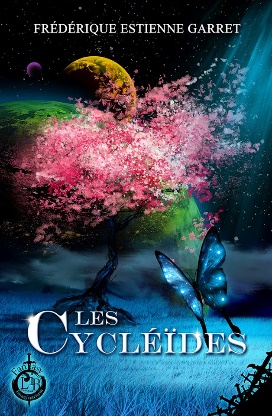 AFRIKA : 		Très belle Féeziane, professeur des enfants féezians.ALOË : 		Féeziane servante chez les de Plessy.AMBROISE : 	Chiwan, ami de Kimmy.ASTRUC : 		Jeune Féezian.Comte d’ARMEDIA : 	Vieil homme qui vit à la montagne et qui recherche le Lintrarius.Capitaine BEAUMONT : 	Gendarme en charge de l’enquête sur la disparition de Kimmy.CENTIOS : 		Centre du village féezian. CHAWCHAW : 	Gros cochon d’Inde de la taille d’un poney.CHINOOK : 		Féezian.CHIWAN : 	Peuple de l’esprit, ayant une grosse tête. Ils possèdent certains dons comme la télékinésie et la voyance.DIURDE : 		Peuple imberbe, farouchement attaché à son égo et à son apparence.EUROPA : 		Féeziane, grande sœur de Kapwé, en charge des animaux.Jean et Rebecca ETSY : 		Père et mère de Kimmy.FEEZIAN :		Peuple de l’air. À la peau bleue, cheveux blancs, ailés, ils vivent en harmonie avec la nature.FLOCUS :		Chef des Natils.Franz-HenriDE STOFF :		Diurde, chasseur et chef des attrapeurs.Hillarion etSéraphie SERVAZ :	Couple de petits vieux qui vivent à la montagne.IRIS : 			Féeziane très jolie, coquette, elle coiffe les autres Féezians.KAPWE :		 Ami féezian de Kimmy, un peu plus âgé que Kimmy.KARRITREN : 	Ville des Diurdes.Dr LECLERC : 	Médecin urgentiste de Sallanches.Dr LEMASURE : 	Pédopsychiatre de Kimmy.LO SOL PIA : 	Village des Féezians.MARIE-LIZBETH : 	Prénom donné par Mme de Plessy à Kimmy.NATILS : 		Peuple de l’eau, mi- poisson, mi- humain.Les MICHEL : 	Couple diurde qui travaille chez les Plessy.Jean-Jérome et Marie-Justinede PLESSY : 		Couple de Diurdes chez qui habite Kimmy. PHALLANT :		Peuple du feu, vit la nuit.POUTCHYL : 	Enfant féezian.RIKLE : 		Majordome diurde des Plessy.SAIA : 		Féeziane, tisseuse.TCHOUL : 		L’enfant féezian qui a découvert Kimmy.TERRYZON : 	Féezian, le vieux sans ailes.Tom CHABRIER : 	Ami plus âgé que Kimmy, vit à la montagne.VÉNÉRABLES : 	Ensemble de sages des Diurdes.YANKA : 		Féezian adulte, littéralement « celui qui ne sourit pas ».